ANALISIS ARUS KAS OPERASI DAN LABA BERSIH TERHADAP LIKUIDITAS PADA PT BESMINDO 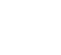 MATERI SEWATAMASKRIPSIOLEH:TAMARA SEPTIAN DARI163224231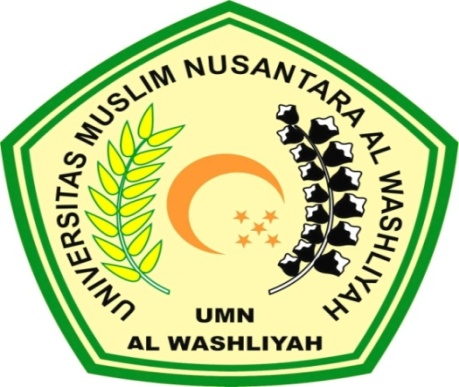 FAKULTAS EKONOMIUNIVERSITAS MUSLIM NUSANTARA AL WASHLIYAHMEDAN2020